AUTORIZAÇÃO DE APLICAÇÃO E RESGATE - APRUnidade Gestora do RPPS: Instituto de Previdência dos Servidores Públicos do Município de Resende - RESENPREVI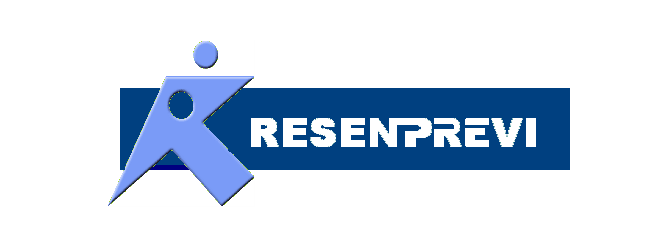 CNPJ: 04.947.432/0001-65AUTORIZAÇÃO DE APLICAÇÃO E RESGATE - APRUnidade Gestora do RPPS: Instituto de Previdência dos Servidores Públicos do Município de Resende - RESENPREVICNPJ: 04.947.432/0001-65Nº. 060 / ANO: 2014Nº. 060 / ANO: 2014AUTORIZAÇÃO DE APLICAÇÃO E RESGATE - APRUnidade Gestora do RPPS: Instituto de Previdência dos Servidores Públicos do Município de Resende - RESENPREVICNPJ: 04.947.432/0001-65AUTORIZAÇÃO DE APLICAÇÃO E RESGATE - APRUnidade Gestora do RPPS: Instituto de Previdência dos Servidores Públicos do Município de Resende - RESENPREVICNPJ: 04.947.432/0001-65Nº. 060 / ANO: 2014Nº. 060 / ANO: 2014AUTORIZAÇÃO DE APLICAÇÃO E RESGATE - APRUnidade Gestora do RPPS: Instituto de Previdência dos Servidores Públicos do Município de Resende - RESENPREVICNPJ: 04.947.432/0001-65AUTORIZAÇÃO DE APLICAÇÃO E RESGATE - APRUnidade Gestora do RPPS: Instituto de Previdência dos Servidores Públicos do Município de Resende - RESENPREVICNPJ: 04.947.432/0001-65Nº. 060 / ANO: 2014Nº. 060 / ANO: 2014AUTORIZAÇÃO DE APLICAÇÃO E RESGATE - APRUnidade Gestora do RPPS: Instituto de Previdência dos Servidores Públicos do Município de Resende - RESENPREVICNPJ: 04.947.432/0001-65AUTORIZAÇÃO DE APLICAÇÃO E RESGATE - APRUnidade Gestora do RPPS: Instituto de Previdência dos Servidores Públicos do Município de Resende - RESENPREVICNPJ: 04.947.432/0001-65Data: 20/05/2014Data: 20/05/2014AUTORIZAÇÃO DE APLICAÇÃO E RESGATE - APRUnidade Gestora do RPPS: Instituto de Previdência dos Servidores Públicos do Município de Resende - RESENPREVICNPJ: 04.947.432/0001-65AUTORIZAÇÃO DE APLICAÇÃO E RESGATE - APRUnidade Gestora do RPPS: Instituto de Previdência dos Servidores Públicos do Município de Resende - RESENPREVICNPJ: 04.947.432/0001-65Data: 20/05/2014Data: 20/05/2014VALOR (R$): 107.690,00(Cento e sete mil seiscentos e noventa reais )VALOR (R$): 107.690,00(Cento e sete mil seiscentos e noventa reais )Dispositivo da Resolução do CMN:FI 100% títulos TN – Art. 7º, I, “b”Dispositivo da Resolução do CMN:FI 100% títulos TN – Art. 7º, I, “b”HISTÓRICO DA OPERAÇÃODescrição da operação: APLICAÇÃOConforme Lei 2809 de 22/02/2011 a taxa de administração é 2% do valor total das remunerações, proventos e pensões pagos aos segurados vinculados ao Resenprevi. Calculado de acordo com as diretrizes emitidas pelo Ministério da Previdência Social. Características dos ativos: BB Previdenciário RF IRF-M1 TP– CNPJ nº. 11.328.882/0001-35FI 100% Títulos TN – Art. 7º, I, ”b” - Agência 0131-7 – conta corrente 45.776-0HISTÓRICO DA OPERAÇÃODescrição da operação: APLICAÇÃOConforme Lei 2809 de 22/02/2011 a taxa de administração é 2% do valor total das remunerações, proventos e pensões pagos aos segurados vinculados ao Resenprevi. Calculado de acordo com as diretrizes emitidas pelo Ministério da Previdência Social. Características dos ativos: BB Previdenciário RF IRF-M1 TP– CNPJ nº. 11.328.882/0001-35FI 100% Títulos TN – Art. 7º, I, ”b” - Agência 0131-7 – conta corrente 45.776-0HISTÓRICO DA OPERAÇÃODescrição da operação: APLICAÇÃOConforme Lei 2809 de 22/02/2011 a taxa de administração é 2% do valor total das remunerações, proventos e pensões pagos aos segurados vinculados ao Resenprevi. Calculado de acordo com as diretrizes emitidas pelo Ministério da Previdência Social. Características dos ativos: BB Previdenciário RF IRF-M1 TP– CNPJ nº. 11.328.882/0001-35FI 100% Títulos TN – Art. 7º, I, ”b” - Agência 0131-7 – conta corrente 45.776-0HISTÓRICO DA OPERAÇÃODescrição da operação: APLICAÇÃOConforme Lei 2809 de 22/02/2011 a taxa de administração é 2% do valor total das remunerações, proventos e pensões pagos aos segurados vinculados ao Resenprevi. Calculado de acordo com as diretrizes emitidas pelo Ministério da Previdência Social. Características dos ativos: BB Previdenciário RF IRF-M1 TP– CNPJ nº. 11.328.882/0001-35FI 100% Títulos TN – Art. 7º, I, ”b” - Agência 0131-7 – conta corrente 45.776-0HISTÓRICO DA OPERAÇÃODescrição da operação: APLICAÇÃOConforme Lei 2809 de 22/02/2011 a taxa de administração é 2% do valor total das remunerações, proventos e pensões pagos aos segurados vinculados ao Resenprevi. Calculado de acordo com as diretrizes emitidas pelo Ministério da Previdência Social. Características dos ativos: BB Previdenciário RF IRF-M1 TP– CNPJ nº. 11.328.882/0001-35FI 100% Títulos TN – Art. 7º, I, ”b” - Agência 0131-7 – conta corrente 45.776-0HISTÓRICO DA OPERAÇÃODescrição da operação: APLICAÇÃOConforme Lei 2809 de 22/02/2011 a taxa de administração é 2% do valor total das remunerações, proventos e pensões pagos aos segurados vinculados ao Resenprevi. Calculado de acordo com as diretrizes emitidas pelo Ministério da Previdência Social. Características dos ativos: BB Previdenciário RF IRF-M1 TP– CNPJ nº. 11.328.882/0001-35FI 100% Títulos TN – Art. 7º, I, ”b” - Agência 0131-7 – conta corrente 45.776-0HISTÓRICO DA OPERAÇÃODescrição da operação: APLICAÇÃOConforme Lei 2809 de 22/02/2011 a taxa de administração é 2% do valor total das remunerações, proventos e pensões pagos aos segurados vinculados ao Resenprevi. Calculado de acordo com as diretrizes emitidas pelo Ministério da Previdência Social. Características dos ativos: BB Previdenciário RF IRF-M1 TP– CNPJ nº. 11.328.882/0001-35FI 100% Títulos TN – Art. 7º, I, ”b” - Agência 0131-7 – conta corrente 45.776-0HISTÓRICO DA OPERAÇÃODescrição da operação: APLICAÇÃOConforme Lei 2809 de 22/02/2011 a taxa de administração é 2% do valor total das remunerações, proventos e pensões pagos aos segurados vinculados ao Resenprevi. Calculado de acordo com as diretrizes emitidas pelo Ministério da Previdência Social. Características dos ativos: BB Previdenciário RF IRF-M1 TP– CNPJ nº. 11.328.882/0001-35FI 100% Títulos TN – Art. 7º, I, ”b” - Agência 0131-7 – conta corrente 45.776-0HISTÓRICO DA OPERAÇÃODescrição da operação: APLICAÇÃOConforme Lei 2809 de 22/02/2011 a taxa de administração é 2% do valor total das remunerações, proventos e pensões pagos aos segurados vinculados ao Resenprevi. Calculado de acordo com as diretrizes emitidas pelo Ministério da Previdência Social. Características dos ativos: BB Previdenciário RF IRF-M1 TP– CNPJ nº. 11.328.882/0001-35FI 100% Títulos TN – Art. 7º, I, ”b” - Agência 0131-7 – conta corrente 45.776-0HISTÓRICO DA OPERAÇÃODescrição da operação: APLICAÇÃOConforme Lei 2809 de 22/02/2011 a taxa de administração é 2% do valor total das remunerações, proventos e pensões pagos aos segurados vinculados ao Resenprevi. Calculado de acordo com as diretrizes emitidas pelo Ministério da Previdência Social. Características dos ativos: BB Previdenciário RF IRF-M1 TP– CNPJ nº. 11.328.882/0001-35FI 100% Títulos TN – Art. 7º, I, ”b” - Agência 0131-7 – conta corrente 45.776-0HISTÓRICO DA OPERAÇÃODescrição da operação: APLICAÇÃOConforme Lei 2809 de 22/02/2011 a taxa de administração é 2% do valor total das remunerações, proventos e pensões pagos aos segurados vinculados ao Resenprevi. Calculado de acordo com as diretrizes emitidas pelo Ministério da Previdência Social. Características dos ativos: BB Previdenciário RF IRF-M1 TP– CNPJ nº. 11.328.882/0001-35FI 100% Títulos TN – Art. 7º, I, ”b” - Agência 0131-7 – conta corrente 45.776-0HISTÓRICO DA OPERAÇÃODescrição da operação: APLICAÇÃOConforme Lei 2809 de 22/02/2011 a taxa de administração é 2% do valor total das remunerações, proventos e pensões pagos aos segurados vinculados ao Resenprevi. Calculado de acordo com as diretrizes emitidas pelo Ministério da Previdência Social. Características dos ativos: BB Previdenciário RF IRF-M1 TP– CNPJ nº. 11.328.882/0001-35FI 100% Títulos TN – Art. 7º, I, ”b” - Agência 0131-7 – conta corrente 45.776-0HISTÓRICO DA OPERAÇÃODescrição da operação: APLICAÇÃOConforme Lei 2809 de 22/02/2011 a taxa de administração é 2% do valor total das remunerações, proventos e pensões pagos aos segurados vinculados ao Resenprevi. Calculado de acordo com as diretrizes emitidas pelo Ministério da Previdência Social. Características dos ativos: BB Previdenciário RF IRF-M1 TP– CNPJ nº. 11.328.882/0001-35FI 100% Títulos TN – Art. 7º, I, ”b” - Agência 0131-7 – conta corrente 45.776-0HISTÓRICO DA OPERAÇÃODescrição da operação: APLICAÇÃOConforme Lei 2809 de 22/02/2011 a taxa de administração é 2% do valor total das remunerações, proventos e pensões pagos aos segurados vinculados ao Resenprevi. Calculado de acordo com as diretrizes emitidas pelo Ministério da Previdência Social. Características dos ativos: BB Previdenciário RF IRF-M1 TP– CNPJ nº. 11.328.882/0001-35FI 100% Títulos TN – Art. 7º, I, ”b” - Agência 0131-7 – conta corrente 45.776-0HISTÓRICO DA OPERAÇÃODescrição da operação: APLICAÇÃOConforme Lei 2809 de 22/02/2011 a taxa de administração é 2% do valor total das remunerações, proventos e pensões pagos aos segurados vinculados ao Resenprevi. Calculado de acordo com as diretrizes emitidas pelo Ministério da Previdência Social. Características dos ativos: BB Previdenciário RF IRF-M1 TP– CNPJ nº. 11.328.882/0001-35FI 100% Títulos TN – Art. 7º, I, ”b” - Agência 0131-7 – conta corrente 45.776-0HISTÓRICO DA OPERAÇÃODescrição da operação: APLICAÇÃOConforme Lei 2809 de 22/02/2011 a taxa de administração é 2% do valor total das remunerações, proventos e pensões pagos aos segurados vinculados ao Resenprevi. Calculado de acordo com as diretrizes emitidas pelo Ministério da Previdência Social. Características dos ativos: BB Previdenciário RF IRF-M1 TP– CNPJ nº. 11.328.882/0001-35FI 100% Títulos TN – Art. 7º, I, ”b” - Agência 0131-7 – conta corrente 45.776-0HISTÓRICO DA OPERAÇÃODescrição da operação: APLICAÇÃOConforme Lei 2809 de 22/02/2011 a taxa de administração é 2% do valor total das remunerações, proventos e pensões pagos aos segurados vinculados ao Resenprevi. Calculado de acordo com as diretrizes emitidas pelo Ministério da Previdência Social. Características dos ativos: BB Previdenciário RF IRF-M1 TP– CNPJ nº. 11.328.882/0001-35FI 100% Títulos TN – Art. 7º, I, ”b” - Agência 0131-7 – conta corrente 45.776-0HISTÓRICO DA OPERAÇÃODescrição da operação: APLICAÇÃOConforme Lei 2809 de 22/02/2011 a taxa de administração é 2% do valor total das remunerações, proventos e pensões pagos aos segurados vinculados ao Resenprevi. Calculado de acordo com as diretrizes emitidas pelo Ministério da Previdência Social. Características dos ativos: BB Previdenciário RF IRF-M1 TP– CNPJ nº. 11.328.882/0001-35FI 100% Títulos TN – Art. 7º, I, ”b” - Agência 0131-7 – conta corrente 45.776-0HISTÓRICO DA OPERAÇÃODescrição da operação: APLICAÇÃOConforme Lei 2809 de 22/02/2011 a taxa de administração é 2% do valor total das remunerações, proventos e pensões pagos aos segurados vinculados ao Resenprevi. Calculado de acordo com as diretrizes emitidas pelo Ministério da Previdência Social. Características dos ativos: BB Previdenciário RF IRF-M1 TP– CNPJ nº. 11.328.882/0001-35FI 100% Títulos TN – Art. 7º, I, ”b” - Agência 0131-7 – conta corrente 45.776-0HISTÓRICO DA OPERAÇÃODescrição da operação: APLICAÇÃOConforme Lei 2809 de 22/02/2011 a taxa de administração é 2% do valor total das remunerações, proventos e pensões pagos aos segurados vinculados ao Resenprevi. Calculado de acordo com as diretrizes emitidas pelo Ministério da Previdência Social. Características dos ativos: BB Previdenciário RF IRF-M1 TP– CNPJ nº. 11.328.882/0001-35FI 100% Títulos TN – Art. 7º, I, ”b” - Agência 0131-7 – conta corrente 45.776-0HISTÓRICO DA OPERAÇÃODescrição da operação: APLICAÇÃOConforme Lei 2809 de 22/02/2011 a taxa de administração é 2% do valor total das remunerações, proventos e pensões pagos aos segurados vinculados ao Resenprevi. Calculado de acordo com as diretrizes emitidas pelo Ministério da Previdência Social. Características dos ativos: BB Previdenciário RF IRF-M1 TP– CNPJ nº. 11.328.882/0001-35FI 100% Títulos TN – Art. 7º, I, ”b” - Agência 0131-7 – conta corrente 45.776-0HISTÓRICO DA OPERAÇÃODescrição da operação: APLICAÇÃOConforme Lei 2809 de 22/02/2011 a taxa de administração é 2% do valor total das remunerações, proventos e pensões pagos aos segurados vinculados ao Resenprevi. Calculado de acordo com as diretrizes emitidas pelo Ministério da Previdência Social. Características dos ativos: BB Previdenciário RF IRF-M1 TP– CNPJ nº. 11.328.882/0001-35FI 100% Títulos TN – Art. 7º, I, ”b” - Agência 0131-7 – conta corrente 45.776-0HISTÓRICO DA OPERAÇÃODescrição da operação: APLICAÇÃOConforme Lei 2809 de 22/02/2011 a taxa de administração é 2% do valor total das remunerações, proventos e pensões pagos aos segurados vinculados ao Resenprevi. Calculado de acordo com as diretrizes emitidas pelo Ministério da Previdência Social. Características dos ativos: BB Previdenciário RF IRF-M1 TP– CNPJ nº. 11.328.882/0001-35FI 100% Títulos TN – Art. 7º, I, ”b” - Agência 0131-7 – conta corrente 45.776-0HISTÓRICO DA OPERAÇÃODescrição da operação: APLICAÇÃOConforme Lei 2809 de 22/02/2011 a taxa de administração é 2% do valor total das remunerações, proventos e pensões pagos aos segurados vinculados ao Resenprevi. Calculado de acordo com as diretrizes emitidas pelo Ministério da Previdência Social. Características dos ativos: BB Previdenciário RF IRF-M1 TP– CNPJ nº. 11.328.882/0001-35FI 100% Títulos TN – Art. 7º, I, ”b” - Agência 0131-7 – conta corrente 45.776-0HISTÓRICO DA OPERAÇÃODescrição da operação: APLICAÇÃOConforme Lei 2809 de 22/02/2011 a taxa de administração é 2% do valor total das remunerações, proventos e pensões pagos aos segurados vinculados ao Resenprevi. Calculado de acordo com as diretrizes emitidas pelo Ministério da Previdência Social. Características dos ativos: BB Previdenciário RF IRF-M1 TP– CNPJ nº. 11.328.882/0001-35FI 100% Títulos TN – Art. 7º, I, ”b” - Agência 0131-7 – conta corrente 45.776-0HISTÓRICO DA OPERAÇÃODescrição da operação: APLICAÇÃOConforme Lei 2809 de 22/02/2011 a taxa de administração é 2% do valor total das remunerações, proventos e pensões pagos aos segurados vinculados ao Resenprevi. Calculado de acordo com as diretrizes emitidas pelo Ministério da Previdência Social. Características dos ativos: BB Previdenciário RF IRF-M1 TP– CNPJ nº. 11.328.882/0001-35FI 100% Títulos TN – Art. 7º, I, ”b” - Agência 0131-7 – conta corrente 45.776-0HISTÓRICO DA OPERAÇÃODescrição da operação: APLICAÇÃOConforme Lei 2809 de 22/02/2011 a taxa de administração é 2% do valor total das remunerações, proventos e pensões pagos aos segurados vinculados ao Resenprevi. Calculado de acordo com as diretrizes emitidas pelo Ministério da Previdência Social. Características dos ativos: BB Previdenciário RF IRF-M1 TP– CNPJ nº. 11.328.882/0001-35FI 100% Títulos TN – Art. 7º, I, ”b” - Agência 0131-7 – conta corrente 45.776-0HISTÓRICO DA OPERAÇÃODescrição da operação: APLICAÇÃOConforme Lei 2809 de 22/02/2011 a taxa de administração é 2% do valor total das remunerações, proventos e pensões pagos aos segurados vinculados ao Resenprevi. Calculado de acordo com as diretrizes emitidas pelo Ministério da Previdência Social. Características dos ativos: BB Previdenciário RF IRF-M1 TP– CNPJ nº. 11.328.882/0001-35FI 100% Títulos TN – Art. 7º, I, ”b” - Agência 0131-7 – conta corrente 45.776-0HISTÓRICO DA OPERAÇÃODescrição da operação: APLICAÇÃOConforme Lei 2809 de 22/02/2011 a taxa de administração é 2% do valor total das remunerações, proventos e pensões pagos aos segurados vinculados ao Resenprevi. Calculado de acordo com as diretrizes emitidas pelo Ministério da Previdência Social. Características dos ativos: BB Previdenciário RF IRF-M1 TP– CNPJ nº. 11.328.882/0001-35FI 100% Títulos TN – Art. 7º, I, ”b” - Agência 0131-7 – conta corrente 45.776-0HISTÓRICO DA OPERAÇÃODescrição da operação: APLICAÇÃOConforme Lei 2809 de 22/02/2011 a taxa de administração é 2% do valor total das remunerações, proventos e pensões pagos aos segurados vinculados ao Resenprevi. Calculado de acordo com as diretrizes emitidas pelo Ministério da Previdência Social. Características dos ativos: BB Previdenciário RF IRF-M1 TP– CNPJ nº. 11.328.882/0001-35FI 100% Títulos TN – Art. 7º, I, ”b” - Agência 0131-7 – conta corrente 45.776-0HISTÓRICO DA OPERAÇÃODescrição da operação: APLICAÇÃOConforme Lei 2809 de 22/02/2011 a taxa de administração é 2% do valor total das remunerações, proventos e pensões pagos aos segurados vinculados ao Resenprevi. Calculado de acordo com as diretrizes emitidas pelo Ministério da Previdência Social. Características dos ativos: BB Previdenciário RF IRF-M1 TP– CNPJ nº. 11.328.882/0001-35FI 100% Títulos TN – Art. 7º, I, ”b” - Agência 0131-7 – conta corrente 45.776-0HISTÓRICO DA OPERAÇÃODescrição da operação: APLICAÇÃOConforme Lei 2809 de 22/02/2011 a taxa de administração é 2% do valor total das remunerações, proventos e pensões pagos aos segurados vinculados ao Resenprevi. Calculado de acordo com as diretrizes emitidas pelo Ministério da Previdência Social. Características dos ativos: BB Previdenciário RF IRF-M1 TP– CNPJ nº. 11.328.882/0001-35FI 100% Títulos TN – Art. 7º, I, ”b” - Agência 0131-7 – conta corrente 45.776-0HISTÓRICO DA OPERAÇÃODescrição da operação: APLICAÇÃOConforme Lei 2809 de 22/02/2011 a taxa de administração é 2% do valor total das remunerações, proventos e pensões pagos aos segurados vinculados ao Resenprevi. Calculado de acordo com as diretrizes emitidas pelo Ministério da Previdência Social. Características dos ativos: BB Previdenciário RF IRF-M1 TP– CNPJ nº. 11.328.882/0001-35FI 100% Títulos TN – Art. 7º, I, ”b” - Agência 0131-7 – conta corrente 45.776-0HISTÓRICO DA OPERAÇÃODescrição da operação: APLICAÇÃOConforme Lei 2809 de 22/02/2011 a taxa de administração é 2% do valor total das remunerações, proventos e pensões pagos aos segurados vinculados ao Resenprevi. Calculado de acordo com as diretrizes emitidas pelo Ministério da Previdência Social. Características dos ativos: BB Previdenciário RF IRF-M1 TP– CNPJ nº. 11.328.882/0001-35FI 100% Títulos TN – Art. 7º, I, ”b” - Agência 0131-7 – conta corrente 45.776-0HISTÓRICO DA OPERAÇÃODescrição da operação: APLICAÇÃOConforme Lei 2809 de 22/02/2011 a taxa de administração é 2% do valor total das remunerações, proventos e pensões pagos aos segurados vinculados ao Resenprevi. Calculado de acordo com as diretrizes emitidas pelo Ministério da Previdência Social. Características dos ativos: BB Previdenciário RF IRF-M1 TP– CNPJ nº. 11.328.882/0001-35FI 100% Títulos TN – Art. 7º, I, ”b” - Agência 0131-7 – conta corrente 45.776-0HISTÓRICO DA OPERAÇÃODescrição da operação: APLICAÇÃOConforme Lei 2809 de 22/02/2011 a taxa de administração é 2% do valor total das remunerações, proventos e pensões pagos aos segurados vinculados ao Resenprevi. Calculado de acordo com as diretrizes emitidas pelo Ministério da Previdência Social. Características dos ativos: BB Previdenciário RF IRF-M1 TP– CNPJ nº. 11.328.882/0001-35FI 100% Títulos TN – Art. 7º, I, ”b” - Agência 0131-7 – conta corrente 45.776-0HISTÓRICO DA OPERAÇÃODescrição da operação: APLICAÇÃOConforme Lei 2809 de 22/02/2011 a taxa de administração é 2% do valor total das remunerações, proventos e pensões pagos aos segurados vinculados ao Resenprevi. Calculado de acordo com as diretrizes emitidas pelo Ministério da Previdência Social. Características dos ativos: BB Previdenciário RF IRF-M1 TP– CNPJ nº. 11.328.882/0001-35FI 100% Títulos TN – Art. 7º, I, ”b” - Agência 0131-7 – conta corrente 45.776-0HISTÓRICO DA OPERAÇÃODescrição da operação: APLICAÇÃOConforme Lei 2809 de 22/02/2011 a taxa de administração é 2% do valor total das remunerações, proventos e pensões pagos aos segurados vinculados ao Resenprevi. Calculado de acordo com as diretrizes emitidas pelo Ministério da Previdência Social. Características dos ativos: BB Previdenciário RF IRF-M1 TP– CNPJ nº. 11.328.882/0001-35FI 100% Títulos TN – Art. 7º, I, ”b” - Agência 0131-7 – conta corrente 45.776-0HISTÓRICO DA OPERAÇÃODescrição da operação: APLICAÇÃOConforme Lei 2809 de 22/02/2011 a taxa de administração é 2% do valor total das remunerações, proventos e pensões pagos aos segurados vinculados ao Resenprevi. Calculado de acordo com as diretrizes emitidas pelo Ministério da Previdência Social. Características dos ativos: BB Previdenciário RF IRF-M1 TP– CNPJ nº. 11.328.882/0001-35FI 100% Títulos TN – Art. 7º, I, ”b” - Agência 0131-7 – conta corrente 45.776-0HISTÓRICO DA OPERAÇÃODescrição da operação: APLICAÇÃOConforme Lei 2809 de 22/02/2011 a taxa de administração é 2% do valor total das remunerações, proventos e pensões pagos aos segurados vinculados ao Resenprevi. Calculado de acordo com as diretrizes emitidas pelo Ministério da Previdência Social. Características dos ativos: BB Previdenciário RF IRF-M1 TP– CNPJ nº. 11.328.882/0001-35FI 100% Títulos TN – Art. 7º, I, ”b” - Agência 0131-7 – conta corrente 45.776-0HISTÓRICO DA OPERAÇÃODescrição da operação: APLICAÇÃOConforme Lei 2809 de 22/02/2011 a taxa de administração é 2% do valor total das remunerações, proventos e pensões pagos aos segurados vinculados ao Resenprevi. Calculado de acordo com as diretrizes emitidas pelo Ministério da Previdência Social. Características dos ativos: BB Previdenciário RF IRF-M1 TP– CNPJ nº. 11.328.882/0001-35FI 100% Títulos TN – Art. 7º, I, ”b” - Agência 0131-7 – conta corrente 45.776-0HISTÓRICO DA OPERAÇÃODescrição da operação: APLICAÇÃOConforme Lei 2809 de 22/02/2011 a taxa de administração é 2% do valor total das remunerações, proventos e pensões pagos aos segurados vinculados ao Resenprevi. Calculado de acordo com as diretrizes emitidas pelo Ministério da Previdência Social. Características dos ativos: BB Previdenciário RF IRF-M1 TP– CNPJ nº. 11.328.882/0001-35FI 100% Títulos TN – Art. 7º, I, ”b” - Agência 0131-7 – conta corrente 45.776-0HISTÓRICO DA OPERAÇÃODescrição da operação: APLICAÇÃOConforme Lei 2809 de 22/02/2011 a taxa de administração é 2% do valor total das remunerações, proventos e pensões pagos aos segurados vinculados ao Resenprevi. Calculado de acordo com as diretrizes emitidas pelo Ministério da Previdência Social. Características dos ativos: BB Previdenciário RF IRF-M1 TP– CNPJ nº. 11.328.882/0001-35FI 100% Títulos TN – Art. 7º, I, ”b” - Agência 0131-7 – conta corrente 45.776-0HISTÓRICO DA OPERAÇÃODescrição da operação: APLICAÇÃOConforme Lei 2809 de 22/02/2011 a taxa de administração é 2% do valor total das remunerações, proventos e pensões pagos aos segurados vinculados ao Resenprevi. Calculado de acordo com as diretrizes emitidas pelo Ministério da Previdência Social. Características dos ativos: BB Previdenciário RF IRF-M1 TP– CNPJ nº. 11.328.882/0001-35FI 100% Títulos TN – Art. 7º, I, ”b” - Agência 0131-7 – conta corrente 45.776-0HISTÓRICO DA OPERAÇÃODescrição da operação: APLICAÇÃOConforme Lei 2809 de 22/02/2011 a taxa de administração é 2% do valor total das remunerações, proventos e pensões pagos aos segurados vinculados ao Resenprevi. Calculado de acordo com as diretrizes emitidas pelo Ministério da Previdência Social. Características dos ativos: BB Previdenciário RF IRF-M1 TP– CNPJ nº. 11.328.882/0001-35FI 100% Títulos TN – Art. 7º, I, ”b” - Agência 0131-7 – conta corrente 45.776-0HISTÓRICO DA OPERAÇÃODescrição da operação: APLICAÇÃOConforme Lei 2809 de 22/02/2011 a taxa de administração é 2% do valor total das remunerações, proventos e pensões pagos aos segurados vinculados ao Resenprevi. Calculado de acordo com as diretrizes emitidas pelo Ministério da Previdência Social. Características dos ativos: BB Previdenciário RF IRF-M1 TP– CNPJ nº. 11.328.882/0001-35FI 100% Títulos TN – Art. 7º, I, ”b” - Agência 0131-7 – conta corrente 45.776-0HISTÓRICO DA OPERAÇÃODescrição da operação: APLICAÇÃOConforme Lei 2809 de 22/02/2011 a taxa de administração é 2% do valor total das remunerações, proventos e pensões pagos aos segurados vinculados ao Resenprevi. Calculado de acordo com as diretrizes emitidas pelo Ministério da Previdência Social. Características dos ativos: BB Previdenciário RF IRF-M1 TP– CNPJ nº. 11.328.882/0001-35FI 100% Títulos TN – Art. 7º, I, ”b” - Agência 0131-7 – conta corrente 45.776-0HISTÓRICO DA OPERAÇÃODescrição da operação: APLICAÇÃOConforme Lei 2809 de 22/02/2011 a taxa de administração é 2% do valor total das remunerações, proventos e pensões pagos aos segurados vinculados ao Resenprevi. Calculado de acordo com as diretrizes emitidas pelo Ministério da Previdência Social. Características dos ativos: BB Previdenciário RF IRF-M1 TP– CNPJ nº. 11.328.882/0001-35FI 100% Títulos TN – Art. 7º, I, ”b” - Agência 0131-7 – conta corrente 45.776-0HISTÓRICO DA OPERAÇÃODescrição da operação: APLICAÇÃOConforme Lei 2809 de 22/02/2011 a taxa de administração é 2% do valor total das remunerações, proventos e pensões pagos aos segurados vinculados ao Resenprevi. Calculado de acordo com as diretrizes emitidas pelo Ministério da Previdência Social. Características dos ativos: BB Previdenciário RF IRF-M1 TP– CNPJ nº. 11.328.882/0001-35FI 100% Títulos TN – Art. 7º, I, ”b” - Agência 0131-7 – conta corrente 45.776-0HISTÓRICO DA OPERAÇÃODescrição da operação: APLICAÇÃOConforme Lei 2809 de 22/02/2011 a taxa de administração é 2% do valor total das remunerações, proventos e pensões pagos aos segurados vinculados ao Resenprevi. Calculado de acordo com as diretrizes emitidas pelo Ministério da Previdência Social. Características dos ativos: BB Previdenciário RF IRF-M1 TP– CNPJ nº. 11.328.882/0001-35FI 100% Títulos TN – Art. 7º, I, ”b” - Agência 0131-7 – conta corrente 45.776-0HISTÓRICO DA OPERAÇÃODescrição da operação: APLICAÇÃOConforme Lei 2809 de 22/02/2011 a taxa de administração é 2% do valor total das remunerações, proventos e pensões pagos aos segurados vinculados ao Resenprevi. Calculado de acordo com as diretrizes emitidas pelo Ministério da Previdência Social. Características dos ativos: BB Previdenciário RF IRF-M1 TP– CNPJ nº. 11.328.882/0001-35FI 100% Títulos TN – Art. 7º, I, ”b” - Agência 0131-7 – conta corrente 45.776-0HISTÓRICO DA OPERAÇÃODescrição da operação: APLICAÇÃOConforme Lei 2809 de 22/02/2011 a taxa de administração é 2% do valor total das remunerações, proventos e pensões pagos aos segurados vinculados ao Resenprevi. Calculado de acordo com as diretrizes emitidas pelo Ministério da Previdência Social. Características dos ativos: BB Previdenciário RF IRF-M1 TP– CNPJ nº. 11.328.882/0001-35FI 100% Títulos TN – Art. 7º, I, ”b” - Agência 0131-7 – conta corrente 45.776-0HISTÓRICO DA OPERAÇÃODescrição da operação: APLICAÇÃOConforme Lei 2809 de 22/02/2011 a taxa de administração é 2% do valor total das remunerações, proventos e pensões pagos aos segurados vinculados ao Resenprevi. Calculado de acordo com as diretrizes emitidas pelo Ministério da Previdência Social. Características dos ativos: BB Previdenciário RF IRF-M1 TP– CNPJ nº. 11.328.882/0001-35FI 100% Títulos TN – Art. 7º, I, ”b” - Agência 0131-7 – conta corrente 45.776-0HISTÓRICO DA OPERAÇÃODescrição da operação: APLICAÇÃOConforme Lei 2809 de 22/02/2011 a taxa de administração é 2% do valor total das remunerações, proventos e pensões pagos aos segurados vinculados ao Resenprevi. Calculado de acordo com as diretrizes emitidas pelo Ministério da Previdência Social. Características dos ativos: BB Previdenciário RF IRF-M1 TP– CNPJ nº. 11.328.882/0001-35FI 100% Títulos TN – Art. 7º, I, ”b” - Agência 0131-7 – conta corrente 45.776-0HISTÓRICO DA OPERAÇÃODescrição da operação: APLICAÇÃOConforme Lei 2809 de 22/02/2011 a taxa de administração é 2% do valor total das remunerações, proventos e pensões pagos aos segurados vinculados ao Resenprevi. Calculado de acordo com as diretrizes emitidas pelo Ministério da Previdência Social. Características dos ativos: BB Previdenciário RF IRF-M1 TP– CNPJ nº. 11.328.882/0001-35FI 100% Títulos TN – Art. 7º, I, ”b” - Agência 0131-7 – conta corrente 45.776-0HISTÓRICO DA OPERAÇÃODescrição da operação: APLICAÇÃOConforme Lei 2809 de 22/02/2011 a taxa de administração é 2% do valor total das remunerações, proventos e pensões pagos aos segurados vinculados ao Resenprevi. Calculado de acordo com as diretrizes emitidas pelo Ministério da Previdência Social. Características dos ativos: BB Previdenciário RF IRF-M1 TP– CNPJ nº. 11.328.882/0001-35FI 100% Títulos TN – Art. 7º, I, ”b” - Agência 0131-7 – conta corrente 45.776-0HISTÓRICO DA OPERAÇÃODescrição da operação: APLICAÇÃOConforme Lei 2809 de 22/02/2011 a taxa de administração é 2% do valor total das remunerações, proventos e pensões pagos aos segurados vinculados ao Resenprevi. Calculado de acordo com as diretrizes emitidas pelo Ministério da Previdência Social. Características dos ativos: BB Previdenciário RF IRF-M1 TP– CNPJ nº. 11.328.882/0001-35FI 100% Títulos TN – Art. 7º, I, ”b” - Agência 0131-7 – conta corrente 45.776-0HISTÓRICO DA OPERAÇÃODescrição da operação: APLICAÇÃOConforme Lei 2809 de 22/02/2011 a taxa de administração é 2% do valor total das remunerações, proventos e pensões pagos aos segurados vinculados ao Resenprevi. Calculado de acordo com as diretrizes emitidas pelo Ministério da Previdência Social. Características dos ativos: BB Previdenciário RF IRF-M1 TP– CNPJ nº. 11.328.882/0001-35FI 100% Títulos TN – Art. 7º, I, ”b” - Agência 0131-7 – conta corrente 45.776-0HISTÓRICO DA OPERAÇÃODescrição da operação: APLICAÇÃOConforme Lei 2809 de 22/02/2011 a taxa de administração é 2% do valor total das remunerações, proventos e pensões pagos aos segurados vinculados ao Resenprevi. Calculado de acordo com as diretrizes emitidas pelo Ministério da Previdência Social. Características dos ativos: BB Previdenciário RF IRF-M1 TP– CNPJ nº. 11.328.882/0001-35FI 100% Títulos TN – Art. 7º, I, ”b” - Agência 0131-7 – conta corrente 45.776-0HISTÓRICO DA OPERAÇÃODescrição da operação: APLICAÇÃOConforme Lei 2809 de 22/02/2011 a taxa de administração é 2% do valor total das remunerações, proventos e pensões pagos aos segurados vinculados ao Resenprevi. Calculado de acordo com as diretrizes emitidas pelo Ministério da Previdência Social. Características dos ativos: BB Previdenciário RF IRF-M1 TP– CNPJ nº. 11.328.882/0001-35FI 100% Títulos TN – Art. 7º, I, ”b” - Agência 0131-7 – conta corrente 45.776-0HISTÓRICO DA OPERAÇÃODescrição da operação: APLICAÇÃOConforme Lei 2809 de 22/02/2011 a taxa de administração é 2% do valor total das remunerações, proventos e pensões pagos aos segurados vinculados ao Resenprevi. Calculado de acordo com as diretrizes emitidas pelo Ministério da Previdência Social. Características dos ativos: BB Previdenciário RF IRF-M1 TP– CNPJ nº. 11.328.882/0001-35FI 100% Títulos TN – Art. 7º, I, ”b” - Agência 0131-7 – conta corrente 45.776-0HISTÓRICO DA OPERAÇÃODescrição da operação: APLICAÇÃOConforme Lei 2809 de 22/02/2011 a taxa de administração é 2% do valor total das remunerações, proventos e pensões pagos aos segurados vinculados ao Resenprevi. Calculado de acordo com as diretrizes emitidas pelo Ministério da Previdência Social. Características dos ativos: BB Previdenciário RF IRF-M1 TP– CNPJ nº. 11.328.882/0001-35FI 100% Títulos TN – Art. 7º, I, ”b” - Agência 0131-7 – conta corrente 45.776-0HISTÓRICO DA OPERAÇÃODescrição da operação: APLICAÇÃOConforme Lei 2809 de 22/02/2011 a taxa de administração é 2% do valor total das remunerações, proventos e pensões pagos aos segurados vinculados ao Resenprevi. Calculado de acordo com as diretrizes emitidas pelo Ministério da Previdência Social. Características dos ativos: BB Previdenciário RF IRF-M1 TP– CNPJ nº. 11.328.882/0001-35FI 100% Títulos TN – Art. 7º, I, ”b” - Agência 0131-7 – conta corrente 45.776-0HISTÓRICO DA OPERAÇÃODescrição da operação: APLICAÇÃOConforme Lei 2809 de 22/02/2011 a taxa de administração é 2% do valor total das remunerações, proventos e pensões pagos aos segurados vinculados ao Resenprevi. Calculado de acordo com as diretrizes emitidas pelo Ministério da Previdência Social. Características dos ativos: BB Previdenciário RF IRF-M1 TP– CNPJ nº. 11.328.882/0001-35FI 100% Títulos TN – Art. 7º, I, ”b” - Agência 0131-7 – conta corrente 45.776-0HISTÓRICO DA OPERAÇÃODescrição da operação: APLICAÇÃOConforme Lei 2809 de 22/02/2011 a taxa de administração é 2% do valor total das remunerações, proventos e pensões pagos aos segurados vinculados ao Resenprevi. Calculado de acordo com as diretrizes emitidas pelo Ministério da Previdência Social. Características dos ativos: BB Previdenciário RF IRF-M1 TP– CNPJ nº. 11.328.882/0001-35FI 100% Títulos TN – Art. 7º, I, ”b” - Agência 0131-7 – conta corrente 45.776-0HISTÓRICO DA OPERAÇÃODescrição da operação: APLICAÇÃOConforme Lei 2809 de 22/02/2011 a taxa de administração é 2% do valor total das remunerações, proventos e pensões pagos aos segurados vinculados ao Resenprevi. Calculado de acordo com as diretrizes emitidas pelo Ministério da Previdência Social. Características dos ativos: BB Previdenciário RF IRF-M1 TP– CNPJ nº. 11.328.882/0001-35FI 100% Títulos TN – Art. 7º, I, ”b” - Agência 0131-7 – conta corrente 45.776-0HISTÓRICO DA OPERAÇÃODescrição da operação: APLICAÇÃOConforme Lei 2809 de 22/02/2011 a taxa de administração é 2% do valor total das remunerações, proventos e pensões pagos aos segurados vinculados ao Resenprevi. Calculado de acordo com as diretrizes emitidas pelo Ministério da Previdência Social. Características dos ativos: BB Previdenciário RF IRF-M1 TP– CNPJ nº. 11.328.882/0001-35FI 100% Títulos TN – Art. 7º, I, ”b” - Agência 0131-7 – conta corrente 45.776-0HISTÓRICO DA OPERAÇÃODescrição da operação: APLICAÇÃOConforme Lei 2809 de 22/02/2011 a taxa de administração é 2% do valor total das remunerações, proventos e pensões pagos aos segurados vinculados ao Resenprevi. Calculado de acordo com as diretrizes emitidas pelo Ministério da Previdência Social. Características dos ativos: BB Previdenciário RF IRF-M1 TP– CNPJ nº. 11.328.882/0001-35FI 100% Títulos TN – Art. 7º, I, ”b” - Agência 0131-7 – conta corrente 45.776-0HISTÓRICO DA OPERAÇÃODescrição da operação: APLICAÇÃOConforme Lei 2809 de 22/02/2011 a taxa de administração é 2% do valor total das remunerações, proventos e pensões pagos aos segurados vinculados ao Resenprevi. Calculado de acordo com as diretrizes emitidas pelo Ministério da Previdência Social. Características dos ativos: BB Previdenciário RF IRF-M1 TP– CNPJ nº. 11.328.882/0001-35FI 100% Títulos TN – Art. 7º, I, ”b” - Agência 0131-7 – conta corrente 45.776-0HISTÓRICO DA OPERAÇÃODescrição da operação: APLICAÇÃOConforme Lei 2809 de 22/02/2011 a taxa de administração é 2% do valor total das remunerações, proventos e pensões pagos aos segurados vinculados ao Resenprevi. Calculado de acordo com as diretrizes emitidas pelo Ministério da Previdência Social. Características dos ativos: BB Previdenciário RF IRF-M1 TP– CNPJ nº. 11.328.882/0001-35FI 100% Títulos TN – Art. 7º, I, ”b” - Agência 0131-7 – conta corrente 45.776-0HISTÓRICO DA OPERAÇÃODescrição da operação: APLICAÇÃOConforme Lei 2809 de 22/02/2011 a taxa de administração é 2% do valor total das remunerações, proventos e pensões pagos aos segurados vinculados ao Resenprevi. Calculado de acordo com as diretrizes emitidas pelo Ministério da Previdência Social. Características dos ativos: BB Previdenciário RF IRF-M1 TP– CNPJ nº. 11.328.882/0001-35FI 100% Títulos TN – Art. 7º, I, ”b” - Agência 0131-7 – conta corrente 45.776-0HISTÓRICO DA OPERAÇÃODescrição da operação: APLICAÇÃOConforme Lei 2809 de 22/02/2011 a taxa de administração é 2% do valor total das remunerações, proventos e pensões pagos aos segurados vinculados ao Resenprevi. Calculado de acordo com as diretrizes emitidas pelo Ministério da Previdência Social. Características dos ativos: BB Previdenciário RF IRF-M1 TP– CNPJ nº. 11.328.882/0001-35FI 100% Títulos TN – Art. 7º, I, ”b” - Agência 0131-7 – conta corrente 45.776-0HISTÓRICO DA OPERAÇÃODescrição da operação: APLICAÇÃOConforme Lei 2809 de 22/02/2011 a taxa de administração é 2% do valor total das remunerações, proventos e pensões pagos aos segurados vinculados ao Resenprevi. Calculado de acordo com as diretrizes emitidas pelo Ministério da Previdência Social. Características dos ativos: BB Previdenciário RF IRF-M1 TP– CNPJ nº. 11.328.882/0001-35FI 100% Títulos TN – Art. 7º, I, ”b” - Agência 0131-7 – conta corrente 45.776-0HISTÓRICO DA OPERAÇÃODescrição da operação: APLICAÇÃOConforme Lei 2809 de 22/02/2011 a taxa de administração é 2% do valor total das remunerações, proventos e pensões pagos aos segurados vinculados ao Resenprevi. Calculado de acordo com as diretrizes emitidas pelo Ministério da Previdência Social. Características dos ativos: BB Previdenciário RF IRF-M1 TP– CNPJ nº. 11.328.882/0001-35FI 100% Títulos TN – Art. 7º, I, ”b” - Agência 0131-7 – conta corrente 45.776-0HISTÓRICO DA OPERAÇÃODescrição da operação: APLICAÇÃOConforme Lei 2809 de 22/02/2011 a taxa de administração é 2% do valor total das remunerações, proventos e pensões pagos aos segurados vinculados ao Resenprevi. Calculado de acordo com as diretrizes emitidas pelo Ministério da Previdência Social. Características dos ativos: BB Previdenciário RF IRF-M1 TP– CNPJ nº. 11.328.882/0001-35FI 100% Títulos TN – Art. 7º, I, ”b” - Agência 0131-7 – conta corrente 45.776-0HISTÓRICO DA OPERAÇÃODescrição da operação: APLICAÇÃOConforme Lei 2809 de 22/02/2011 a taxa de administração é 2% do valor total das remunerações, proventos e pensões pagos aos segurados vinculados ao Resenprevi. Calculado de acordo com as diretrizes emitidas pelo Ministério da Previdência Social. Características dos ativos: BB Previdenciário RF IRF-M1 TP– CNPJ nº. 11.328.882/0001-35FI 100% Títulos TN – Art. 7º, I, ”b” - Agência 0131-7 – conta corrente 45.776-0HISTÓRICO DA OPERAÇÃODescrição da operação: APLICAÇÃOConforme Lei 2809 de 22/02/2011 a taxa de administração é 2% do valor total das remunerações, proventos e pensões pagos aos segurados vinculados ao Resenprevi. Calculado de acordo com as diretrizes emitidas pelo Ministério da Previdência Social. Características dos ativos: BB Previdenciário RF IRF-M1 TP– CNPJ nº. 11.328.882/0001-35FI 100% Títulos TN – Art. 7º, I, ”b” - Agência 0131-7 – conta corrente 45.776-0HISTÓRICO DA OPERAÇÃODescrição da operação: APLICAÇÃOConforme Lei 2809 de 22/02/2011 a taxa de administração é 2% do valor total das remunerações, proventos e pensões pagos aos segurados vinculados ao Resenprevi. Calculado de acordo com as diretrizes emitidas pelo Ministério da Previdência Social. Características dos ativos: BB Previdenciário RF IRF-M1 TP– CNPJ nº. 11.328.882/0001-35FI 100% Títulos TN – Art. 7º, I, ”b” - Agência 0131-7 – conta corrente 45.776-0HISTÓRICO DA OPERAÇÃODescrição da operação: APLICAÇÃOConforme Lei 2809 de 22/02/2011 a taxa de administração é 2% do valor total das remunerações, proventos e pensões pagos aos segurados vinculados ao Resenprevi. Calculado de acordo com as diretrizes emitidas pelo Ministério da Previdência Social. Características dos ativos: BB Previdenciário RF IRF-M1 TP– CNPJ nº. 11.328.882/0001-35FI 100% Títulos TN – Art. 7º, I, ”b” - Agência 0131-7 – conta corrente 45.776-0HISTÓRICO DA OPERAÇÃODescrição da operação: APLICAÇÃOConforme Lei 2809 de 22/02/2011 a taxa de administração é 2% do valor total das remunerações, proventos e pensões pagos aos segurados vinculados ao Resenprevi. Calculado de acordo com as diretrizes emitidas pelo Ministério da Previdência Social. Características dos ativos: BB Previdenciário RF IRF-M1 TP– CNPJ nº. 11.328.882/0001-35FI 100% Títulos TN – Art. 7º, I, ”b” - Agência 0131-7 – conta corrente 45.776-0HISTÓRICO DA OPERAÇÃODescrição da operação: APLICAÇÃOConforme Lei 2809 de 22/02/2011 a taxa de administração é 2% do valor total das remunerações, proventos e pensões pagos aos segurados vinculados ao Resenprevi. Calculado de acordo com as diretrizes emitidas pelo Ministério da Previdência Social. Características dos ativos: BB Previdenciário RF IRF-M1 TP– CNPJ nº. 11.328.882/0001-35FI 100% Títulos TN – Art. 7º, I, ”b” - Agência 0131-7 – conta corrente 45.776-0HISTÓRICO DA OPERAÇÃODescrição da operação: APLICAÇÃOConforme Lei 2809 de 22/02/2011 a taxa de administração é 2% do valor total das remunerações, proventos e pensões pagos aos segurados vinculados ao Resenprevi. Calculado de acordo com as diretrizes emitidas pelo Ministério da Previdência Social. Características dos ativos: BB Previdenciário RF IRF-M1 TP– CNPJ nº. 11.328.882/0001-35FI 100% Títulos TN – Art. 7º, I, ”b” - Agência 0131-7 – conta corrente 45.776-0HISTÓRICO DA OPERAÇÃODescrição da operação: APLICAÇÃOConforme Lei 2809 de 22/02/2011 a taxa de administração é 2% do valor total das remunerações, proventos e pensões pagos aos segurados vinculados ao Resenprevi. Calculado de acordo com as diretrizes emitidas pelo Ministério da Previdência Social. Características dos ativos: BB Previdenciário RF IRF-M1 TP– CNPJ nº. 11.328.882/0001-35FI 100% Títulos TN – Art. 7º, I, ”b” - Agência 0131-7 – conta corrente 45.776-0HISTÓRICO DA OPERAÇÃODescrição da operação: APLICAÇÃOConforme Lei 2809 de 22/02/2011 a taxa de administração é 2% do valor total das remunerações, proventos e pensões pagos aos segurados vinculados ao Resenprevi. Calculado de acordo com as diretrizes emitidas pelo Ministério da Previdência Social. Características dos ativos: BB Previdenciário RF IRF-M1 TP– CNPJ nº. 11.328.882/0001-35FI 100% Títulos TN – Art. 7º, I, ”b” - Agência 0131-7 – conta corrente 45.776-0HISTÓRICO DA OPERAÇÃODescrição da operação: APLICAÇÃOConforme Lei 2809 de 22/02/2011 a taxa de administração é 2% do valor total das remunerações, proventos e pensões pagos aos segurados vinculados ao Resenprevi. Calculado de acordo com as diretrizes emitidas pelo Ministério da Previdência Social. Características dos ativos: BB Previdenciário RF IRF-M1 TP– CNPJ nº. 11.328.882/0001-35FI 100% Títulos TN – Art. 7º, I, ”b” - Agência 0131-7 – conta corrente 45.776-0HISTÓRICO DA OPERAÇÃODescrição da operação: APLICAÇÃOConforme Lei 2809 de 22/02/2011 a taxa de administração é 2% do valor total das remunerações, proventos e pensões pagos aos segurados vinculados ao Resenprevi. Calculado de acordo com as diretrizes emitidas pelo Ministério da Previdência Social. Características dos ativos: BB Previdenciário RF IRF-M1 TP– CNPJ nº. 11.328.882/0001-35FI 100% Títulos TN – Art. 7º, I, ”b” - Agência 0131-7 – conta corrente 45.776-0HISTÓRICO DA OPERAÇÃODescrição da operação: APLICAÇÃOConforme Lei 2809 de 22/02/2011 a taxa de administração é 2% do valor total das remunerações, proventos e pensões pagos aos segurados vinculados ao Resenprevi. Calculado de acordo com as diretrizes emitidas pelo Ministério da Previdência Social. Características dos ativos: BB Previdenciário RF IRF-M1 TP– CNPJ nº. 11.328.882/0001-35FI 100% Títulos TN – Art. 7º, I, ”b” - Agência 0131-7 – conta corrente 45.776-0HISTÓRICO DA OPERAÇÃODescrição da operação: APLICAÇÃOConforme Lei 2809 de 22/02/2011 a taxa de administração é 2% do valor total das remunerações, proventos e pensões pagos aos segurados vinculados ao Resenprevi. Calculado de acordo com as diretrizes emitidas pelo Ministério da Previdência Social. Características dos ativos: BB Previdenciário RF IRF-M1 TP– CNPJ nº. 11.328.882/0001-35FI 100% Títulos TN – Art. 7º, I, ”b” - Agência 0131-7 – conta corrente 45.776-0HISTÓRICO DA OPERAÇÃODescrição da operação: APLICAÇÃOConforme Lei 2809 de 22/02/2011 a taxa de administração é 2% do valor total das remunerações, proventos e pensões pagos aos segurados vinculados ao Resenprevi. Calculado de acordo com as diretrizes emitidas pelo Ministério da Previdência Social. Características dos ativos: BB Previdenciário RF IRF-M1 TP– CNPJ nº. 11.328.882/0001-35FI 100% Títulos TN – Art. 7º, I, ”b” - Agência 0131-7 – conta corrente 45.776-0HISTÓRICO DA OPERAÇÃODescrição da operação: APLICAÇÃOConforme Lei 2809 de 22/02/2011 a taxa de administração é 2% do valor total das remunerações, proventos e pensões pagos aos segurados vinculados ao Resenprevi. Calculado de acordo com as diretrizes emitidas pelo Ministério da Previdência Social. Características dos ativos: BB Previdenciário RF IRF-M1 TP– CNPJ nº. 11.328.882/0001-35FI 100% Títulos TN – Art. 7º, I, ”b” - Agência 0131-7 – conta corrente 45.776-0HISTÓRICO DA OPERAÇÃODescrição da operação: APLICAÇÃOConforme Lei 2809 de 22/02/2011 a taxa de administração é 2% do valor total das remunerações, proventos e pensões pagos aos segurados vinculados ao Resenprevi. Calculado de acordo com as diretrizes emitidas pelo Ministério da Previdência Social. Características dos ativos: BB Previdenciário RF IRF-M1 TP– CNPJ nº. 11.328.882/0001-35FI 100% Títulos TN – Art. 7º, I, ”b” - Agência 0131-7 – conta corrente 45.776-0HISTÓRICO DA OPERAÇÃODescrição da operação: APLICAÇÃOConforme Lei 2809 de 22/02/2011 a taxa de administração é 2% do valor total das remunerações, proventos e pensões pagos aos segurados vinculados ao Resenprevi. Calculado de acordo com as diretrizes emitidas pelo Ministério da Previdência Social. Características dos ativos: BB Previdenciário RF IRF-M1 TP– CNPJ nº. 11.328.882/0001-35FI 100% Títulos TN – Art. 7º, I, ”b” - Agência 0131-7 – conta corrente 45.776-0HISTÓRICO DA OPERAÇÃODescrição da operação: APLICAÇÃOConforme Lei 2809 de 22/02/2011 a taxa de administração é 2% do valor total das remunerações, proventos e pensões pagos aos segurados vinculados ao Resenprevi. Calculado de acordo com as diretrizes emitidas pelo Ministério da Previdência Social. Características dos ativos: BB Previdenciário RF IRF-M1 TP– CNPJ nº. 11.328.882/0001-35FI 100% Títulos TN – Art. 7º, I, ”b” - Agência 0131-7 – conta corrente 45.776-0HISTÓRICO DA OPERAÇÃODescrição da operação: APLICAÇÃOConforme Lei 2809 de 22/02/2011 a taxa de administração é 2% do valor total das remunerações, proventos e pensões pagos aos segurados vinculados ao Resenprevi. Calculado de acordo com as diretrizes emitidas pelo Ministério da Previdência Social. Características dos ativos: BB Previdenciário RF IRF-M1 TP– CNPJ nº. 11.328.882/0001-35FI 100% Títulos TN – Art. 7º, I, ”b” - Agência 0131-7 – conta corrente 45.776-0HISTÓRICO DA OPERAÇÃODescrição da operação: APLICAÇÃOConforme Lei 2809 de 22/02/2011 a taxa de administração é 2% do valor total das remunerações, proventos e pensões pagos aos segurados vinculados ao Resenprevi. Calculado de acordo com as diretrizes emitidas pelo Ministério da Previdência Social. Características dos ativos: BB Previdenciário RF IRF-M1 TP– CNPJ nº. 11.328.882/0001-35FI 100% Títulos TN – Art. 7º, I, ”b” - Agência 0131-7 – conta corrente 45.776-0HISTÓRICO DA OPERAÇÃODescrição da operação: APLICAÇÃOConforme Lei 2809 de 22/02/2011 a taxa de administração é 2% do valor total das remunerações, proventos e pensões pagos aos segurados vinculados ao Resenprevi. Calculado de acordo com as diretrizes emitidas pelo Ministério da Previdência Social. Características dos ativos: BB Previdenciário RF IRF-M1 TP– CNPJ nº. 11.328.882/0001-35FI 100% Títulos TN – Art. 7º, I, ”b” - Agência 0131-7 – conta corrente 45.776-0Proponente: Miriam Santos Fernandes DelgadoCPF: 613.568.597-04Gestor/autorizador: Certificação-validade: APIMEC – 17/06/2014José Marcos Godinho VieiraCPF. 536.624.587-72Antônio Geraldo Dias Peixoto - ANBIMA Certificação validade: 21/11/2015 - CPF. 899.800.777-00Gestor/autorizador: Certificação-validade: APIMEC – 17/06/2014José Marcos Godinho VieiraCPF. 536.624.587-72Antônio Geraldo Dias Peixoto - ANBIMA Certificação validade: 21/11/2015 - CPF. 899.800.777-00Responsável pela liquidação da operação:Proponente: Miriam Santos Fernandes DelgadoCPF: 613.568.597-04Gestor/autorizador: Certificação-validade: APIMEC – 17/06/2014José Marcos Godinho VieiraCPF. 536.624.587-72Antônio Geraldo Dias Peixoto - ANBIMA Certificação validade: 21/11/2015 - CPF. 899.800.777-00Gestor/autorizador: Certificação-validade: APIMEC – 17/06/2014José Marcos Godinho VieiraCPF. 536.624.587-72Antônio Geraldo Dias Peixoto - ANBIMA Certificação validade: 21/11/2015 - CPF. 899.800.777-00Responsável pela liquidação da operação:Proponente: Miriam Santos Fernandes DelgadoCPF: 613.568.597-04Gestor/autorizador: Certificação-validade: APIMEC – 17/06/2014José Marcos Godinho VieiraCPF. 536.624.587-72Antônio Geraldo Dias Peixoto - ANBIMA Certificação validade: 21/11/2015 - CPF. 899.800.777-00Gestor/autorizador: Certificação-validade: APIMEC – 17/06/2014José Marcos Godinho VieiraCPF. 536.624.587-72Antônio Geraldo Dias Peixoto - ANBIMA Certificação validade: 21/11/2015 - CPF. 899.800.777-00Responsável pela liquidação da operação:Proponente: Miriam Santos Fernandes DelgadoCPF: 613.568.597-04Gestor/autorizador: Certificação-validade: APIMEC – 17/06/2014José Marcos Godinho VieiraCPF. 536.624.587-72Antônio Geraldo Dias Peixoto - ANBIMA Certificação validade: 21/11/2015 - CPF. 899.800.777-00Gestor/autorizador: Certificação-validade: APIMEC – 17/06/2014José Marcos Godinho VieiraCPF. 536.624.587-72Antônio Geraldo Dias Peixoto - ANBIMA Certificação validade: 21/11/2015 - CPF. 899.800.777-00Responsável pela liquidação da operação:Proponente: Miriam Santos Fernandes DelgadoCPF: 613.568.597-04Gestor/autorizador: Certificação-validade: APIMEC – 17/06/2014José Marcos Godinho VieiraCPF. 536.624.587-72Antônio Geraldo Dias Peixoto - ANBIMA Certificação validade: 21/11/2015 - CPF. 899.800.777-00Gestor/autorizador: Certificação-validade: APIMEC – 17/06/2014José Marcos Godinho VieiraCPF. 536.624.587-72Antônio Geraldo Dias Peixoto - ANBIMA Certificação validade: 21/11/2015 - CPF. 899.800.777-00Responsável pela liquidação da operação: